Arica y Parinacota  - Chile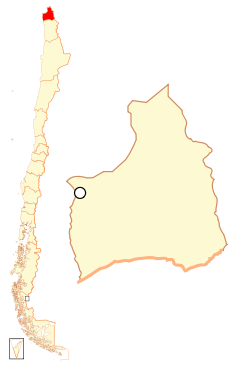 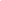 Ciudad Capital: AricaSuperficie: 16.873,3 Km2Población: 239.126 habitantes (2015)Intendente Gladys AcuñaPrincipales actividades económicas:La principal actividad en términos de su contribución al PBI departamental son los servicios personales. En segundo lugar se posiciona la administración pública, seguida del comercio, los restaurantes y hoteles. La economía productiva de la región sin embargo, se basa principalmente en la industria manufacturera y la minería no metálica- salitre, el azufre, el borato, la diatomita y la bentonita-. Luego, se posiciona la agricultura - aceituna, cebollas, ajos, tomates, hortalizas, frutos tropicales (maracuyá, mango, guayaba) y cítricos- y la ganadería -auquénidos-. La pesca por su parte es liderada por la anchoveta y el jurel.El comercio es importante, pues la región es el paso de los productos chilenos hacia los países del norte como Perú y Bolivia y hacia Brasil, debido al corredor interoceánico existente. La región además, posee uno de los mejores desarrollos turísticos a nivel nacional ligada a las playas, las reservas naturales y el altiplano.Principales exportaciones:El valor generado por la exportación de productos de Arica y Parinacota fue en 2014 el 1,1% y el 1,3% en 2015 de las exportaciones chilenas anuales totales. Una parte considerable de ellas se nucleó en torno a los alimentos, siendo el 18% en 2014 y 13,50% en 2015. Por su parte la fruticultura fue fuerte en 2014 pero perdió peso absoluto y relativo al año subsiguiente. Las ventas al extranjero de cobre y hierro de la región; han hecho el camino inverso, pasando a implicar de 16,4 a 160,4 millones de US$ en un año, alcanzando el 13,46% de las exportaciones regionales.Principales cadenas productivas: Una de las cadenas más importantes de la región es la de harina y aceite de pescado, así como la de algas, aceituna de mesa, el ají y la turística. El estado ha identificado las posibilidades que pueden explotarse desde la ciencia y la tecnología en el campo de las semillas y los recursos hídricos para los cultivos tradicionales.Estructura económica:La economía local se basa centralmente en el área de servicios, que en 2010 representó el 74% del PBI regional, mientras que el sector primario fue de un pobrísimo 4,2% y la industria del 22,4. Los servicios personales fueron completamente preponderantes, seguidos de la administración pública y el comercio, luego de los cuales se posicionó la industria manufacturera.Indicadores de referenciaIndicadorValorAñoFuenteEducaciónMatrícula Escolar TotalAlumnos matriculados en Educación Superior71.03717.00120132014INESaludMortalidad infantilCamas Hospitalarias cada 1.000 habitantes10,6%26620092013INEEmpleoPEA Ocupada(miles de personas)Tasa de Desocupación74,485,85%Jul-Sep. 20162016INEPBIParticipación en PBI nacional0,59%2014INEExportacionesValor de exportaciones (en millones de US$ FOB)211,12014INEIDHÍndice de Desarrollo Humano0,9052015PNUDIngresosIngreso Medio Mensual de los ocupados (en Pesos)129.249Oct. 2010INEEstructura económicaCantidad de empresas exportadoras1502011PROCHILE